PORTAFOLIO DE SERVICIO UNIVERSAL DE TURISMO MARZO A DICIEMBRE 2021CONDICIONES COMERCIALES:Niños menores de 2 años cancelan $30.000, de asistencia médica Niños de 2 a 4 años, tienen solo el servicio de Transporte y Tarjeta de asistencia médica Niños de 5 a 10 años deben compartir habitación con mínimo 2 adultos Acomodación en habitación Múltiple (3 o 4) pasajeros por habitación) •  Tarifas para pasajeros originados en Bucaramanga Tarifas de grupo sujetas a la disponibilidad y aplican en temporada baja CLÁUSULA DE RESPONSABILIDAD:   El organizador de estos programas turísticos, Agencia de Viajes UNIVERSAL DE TURISMO. Se hace responsable ante los usuarios o viajeros, por la total prestación y calidad del servicio descritos en estos programas. La Agencia de Viajes, organizadora y sus demás operadores se acogen en su integridad a la cláusula de responsabilidad en el artículo 3 del decreto 053 del 18 de enero del 2010 y sus posteriores reformas. UNIVERSAL DE TURISMO. Está comprometida con el código de conducta que ordena proteger a los menores de edad, de acuerdo con el artículo 16 de la Ley 679 del 2001 que lo tipifica. UNIVERSAL DE TURISMO. Se exime de cualquier responsabilidad por gastos generados por paros, huelgas, cierre de frontera, cierre de carreteras, cierre de aeropuertos, mal clima, accidentes, asonadas, terremotos y afines, Nos reservamos el derecho de efectuar cambios de itinerario, hoteles, fechas de viajes o transportes terrestres cuando aplique cualquier de estos imprevistos. INFORMACION IMPORTANTE PARA SU RESERVA:   Nombre completo, fecha de nacimiento, número de identificación. Menores de edad, que no viajen con sus padres, es obligatorio el permiso de los padres notariado. TARIFAS SUJETAS A CAMBIOS SIN PREVIO AVISO Actualización: 15 Marzo de 2021TOLÚ Y COVEÑASPARAISO NATURAL  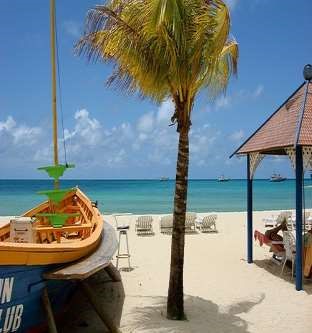 Plan 2 noches y 3 díasHotel AWA DE MAR Y MANSION INCLUYE    Transporte servicio especial.  Alojamiento en hotel Asistencia Médica Guía profesional 1 refrigerio  3 desayunos, 3 almuerzos y 2 cenas. PLAN DE VIAJE Playa Frances, (centro vacacional Camino Verde) Playa de Waikiki. PLAN ADICIONAL   Parque Corales islas de San Bernardo $80.000 (se cambia por una de las playas) Nota: niños de 2 a 4 años pagan transporte y asistencia medica DESTINO:CARTAGENA, TOLU, 
EJE CAFETERO, GUAJIRA SANTA MARTA  MEDELLIN, BOYACA DESTINO:CARTAGENA, TOLU, 
EJE CAFETERO, GUAJIRA SANTA MARTA  MEDELLIN, BOYACA HORA DE SALIDA:06:00 p. m.08:00 p. m.09:00 p. m.HOTEL ADULTOAcomodación MúltipleADULTO Acomodación DobleNIÑO(5 a 10 años)NIÑO(2 a 4 años)AWA MAR $550.000 $600.000 $530.000 $200.000 MANSION $450.000 $490.000 $430.000 $200.000 